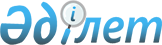 О ратификации Протокола о внесении изменений и дополнений в Соглашение между Республикой Казахстан и Российской Федерацией о порядке использования 4 Государственного центрального полигона (объекты и боевые поля, размещенные на территории Республики Казахстан) Министерства обороны Российской Федерации от 20 января 1995 годаЗакон Республики Казахстан от 21 июля 2007 года N 286

      Ратифицировать Протокол о внесении изменений и дополнений в  Соглашение между Республикой Казахстан и Российской Федерацией о порядке использования 4 Государственного центрального полигона (объекты и боевые поля, размещенные на территории Республики Казахстан) Министерства обороны Российской Федерации от 20 января 1995 года, подписанный в Москве 4 апреля 2006 года.        Президент 

      Республики Казахстан  

  ПРОТОКОЛ 

о внесении изменений и дополнений в Соглашение между Республикой 

Казахстан и Российской Федерацией о порядке использования 4 

Государственного центрального полигона (объекты и боевые поля, 

размещенные на территории Республики Казахстан) Министерства 

обороны Российской Федерации от 20 января 1995 года(Официальный сайт МИД РК - вступило в силу 3 августа 2007 г.)      Республика Казахстан и Российская Федерация, именуемые в дальнейшем Сторонами, 

      согласились внести в  Соглашение между Республикой Казахстан и Российской Федерацией о порядке использования 4 Государственного центрального полигона (объекты и боевые поля, размещенные на территории Республики Казахстан) Министерства обороны Российской Федерации от 20 января 1995 года (далее - Соглашение) следующие изменения и дополнения: 



      1) наименование, абзац третий преамбулы и нумерационные заголовки приложений N 1 и 2 к Соглашению после слова "центрального" дополнить словом "межвидового"; 



      2) в статье 1: 

      абзац первый после слова "центрального" дополнить словом "межвидового"; 

      дополнить статью абзацем следующего содержания: 

      "Начальнику Полигона подчинены полигоны Эмба (5580 база обеспечения испытательных работ) и Сары-Шаган."; 



      3) статью 3 изложить в следующей редакции: 

      "1. Республика Казахстан передает во временное пользование Российской Федерации на условиях аренды земельные участки с расположенными на них объектами движимого и недвижимого имущества Полигона. 

      2. Российская Федерация осуществляет оплату использования Полигоном в интересах Российской Федерации земельных участков, в том числе земельных участков с расположенными на них объектами движимого и недвижимого имущества, в период их аренды в соответствии с Договором между Правительством Республики Казахстан и Правительством Российской Федерации об аренде объектов и боевых полей 4 Государственного центрального полигона Российской Федерации, расположенных на территории Республики Казахстан, от 18 октября 1996 года."; 



      4) статью 4 после слова "субаренду" дополнить словами "юридическим и физическим лицам Сторон или третьих государств"; 



      5) в статье 7: 

      в пункте 1 слова "юрисдикции правоохранительных органов Российской Федерации на территории Полигона определяются отдельным Соглашением Сторон" заменить словами "вопросы юрисдикции компетентных органов Российской Федерации на территории Полигона определяются Соглашением между Республикой Казахстан и Российской Федерацией о статусе воинских формирований Российской Федерации, временно находящихся на территории Республики Казахстан, от 20 января 1995 года и другими соглашениями Сторон"; 

      пункт 2 статьи дополнить предложением: 

      "Назначение начальника Полигона осуществляется Президентом Российской Федерации по согласованию с Президентом Республики Казахстан по представлению Министра обороны Российской Федерации, согласованному с Министром обороны Республики Казахстан."; 



      6) в статье 9: 

      в пункте 1: 

      в абзаце втором слова "восстановление и" исключить; 

      абзац десятый после слова "ракет" дополнить словами "(при необходимости в порядке, определяемом по согласованию Сторон)"; 

      дополнить статью пунктом 6 следующего содержания: 

      "6. Допускается использование земельных участков и воздушного пространства Полигона при проведении испытательных работ в интересах 929 Государственного летно-испытательного центра Министерства обороны Российской Федерации на основании годовых планов научно-исследовательских и испытательных работ, предусмотренных статьей 8 настоящего Соглашения."; 



      7) абзацы второй и третий статьи 11 изложить в следующей редакции: 

      "Ведение земельного кадастра и мониторинга на территории Полигона, контроль за целевым использованием земель осуществляет уполномоченный государственный орган по управлению земельными ресурсами Республики Казахстан в порядке и сроки, согласованные с командованием Полигона. 

      Российская Сторона не производит на территории Полигона геологическую разведку и разработку полезных ископаемых и обеспечивает на территории Полигона охоту на животных, рыбную ловлю и сбор дикорастущих растений в соответствии с законодательством Республики Казахстан."; 



      8) в статье 13 слова "срочной службы" заменить словами "по призыву"; 



      9) в Приложении N 1 к Соглашению слово "Урдинский" заменить словом "Бокейординский"; 



      10) Приложение N 2 к Соглашению изложить в следующей редакции: 

                                 "ПЕРЕЧЕНЬ 

   военных объектов 4 Государственного центрального межвидового 

   полигона, дислоцирующихся на территории Республики Казахстан                                                           "       Все споры и разногласия между Сторонами, возникающие при толковании и применении положений настоящего Протокола, решаются путем взаимных консультаций и переговоров. 

      При возникновении у одной из Сторон вопросов, требующих совместного решения, данная Сторона письменно уведомляет об этом другую Сторону не позднее, чем за 30 дней до начала переговоров. 

      Настоящий Протокол вступает в силу с даты получения по дипломатическим каналам последнего письменного уведомления о выполнении Сторонами внутригосударственных процедур, необходимых для его вступления в силу. 

      Настоящий Протокол прекращает свое действие одновременно с прекращением действия Соглашения. 

 

        Совершено в городе Москва 4 апреля 2006 года в двух экземплярах, каждый на казахском и русском языках, причем оба текста имеют одинаковую силу.        За Республику Казахстан                За Российскую Федерацию 
					© 2012. РГП на ПХВ «Институт законодательства и правовой информации Республики Казахстан» Министерства юстиции Республики Казахстан
				N 

п/п Наименование 

подразделения, объекта Место дислокации 1. 20 отдельная 

испытательная станция Западно-Казахстанская 

область, Джангалинский 

район, с. Новая Казанка 2. Измерительные пункты 30 

отдельной инженерно- 

испытательной части: 

 

  ИП-8 

 

     ИП-16         Западно-Казахстанская 

область, Бокейординский 

район, с. Сайхин Западно-Казахстанская 

область, Бокейординский 

район, с. Шунгай 